vv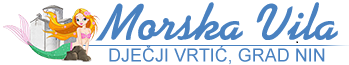                                                            Ulica dr. Franje Tuđmana 5, 23232 NIN  Tel./fax. 023 323 485 E-mail: morskavila@optinet.hr ;www. vrtic-morska-vila.hr, OIB: 52231121132KLASA: 601-02/23-01/02URBROJ: 2198-10-08-02-23-11                                                                                             Nin,  12. rujna 2023.  godine                                                                                                           Članovima Upravnog vijeća                                                                                                        Dječjeg vrtića „Morska vila“ NinPozivamo Vas na  10. sjednicu Upravnog vijeća Dječjeg vrtića „Morska vila“ Nin, koja će se održati u četvrtak, 14.09.2023.  u 13.00 sati u prostorijama DV Morska vila Nin.Dnevni red:Verifikacija Zapisnika s 9. sjednice Upravnog vijeća VrtićaOdluka o donošenju Izvješća o ostvarivanju Godišnjeg plana i programa rada Dječjeg vrtića Morska vila Nin  za pedagošku 2022/2023. godinuOdluka o donošenju Godišnjeg plana i programa rada Dječjeg vrtića Morska vila Nin za pedagošku 2023./2024. godinu.Donošenje odluke o raspisivanju natječaja za radno mjesto:odgojitelj /pripravnikpomoćnik za djecu s teškoćama u razvojuRazno                                                                                                       PREDSJEDNICA UPRAVNOG VIJEĆA                                                                                                                    Ines Jakovčević